Приложение  № 1   Фон белый, надпись                   краснымГ/К с НГС на ДЕ20шт20шт20шт20шт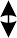 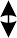 20шт10шт10шт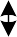 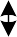 20шт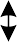 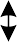 15шт6шт20шт20шт20шт20шт10шт5 шт20шт5шт5шт15шт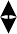 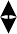 20шт10шт10шт10шт5шт